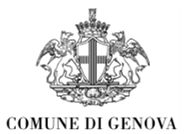 Mod. BDichiarazione anagrafica per la cessazione della convivenza di fatto di cui all’art. 1  commi 36 e segg. L. 20.5.2016  n. 76IL/I  SOTTOSCRITTO/IConsapevole/i delle responsabilità penali per le dichiarazioni mendaci ai sensi degli art. 75 e 76 del D.P.R. n. 445/2000Ai fini della cessazione di una convivenza di fatto ai sensi dell’art. 1 commi 36 e seguenti della legge 20 maggio 2016, n. 76DICHIARA/DICHIARANOla cessazione del legame affettivo di  coppia e di reciproca assistenza morale e materiale  in data ………………………… .Data …../….../……..….                                                      Firma del/i dichiarante/i………………………………………	                    ………………………………………									L’IMPIEGATO								………………………………Il presente modulo deve essere compilato, sottoscritto e presentato presso l'ufficio anagrafico del comune di residenza, ovvero inviato agli indirizzi pubblicati sul sito istituzionale del comune per raccomandata, per fax o per via telematica.Quest' ultima possibilità è consentita ad una delle seguenti condizioni:che la dichiarazione sia sottoscritta con  firma digitale o qualificata e trasmessa a mezzo posta elettronica o pec; che gli autori siano identificati dal sistema informatico con l’uso della carta d’identità elettronica, della carta nazionale dei servizi o SPID, o comunque con strumenti che consentano l’individuazione dei soggetti che effettuano la dichiarazione;che la copia della dichiarazione recante le firme autografe e le copie dei documenti d’identità dei dichiaranti siano scansionate e trasmesse tramite posta elettronica semplice o pec.CognomeCognomeCognomeNomeNomeNomeData di nascita SessoM     FLuogo e Stato di nascita CittadinanzaCittadinanzaCodice FiscaleCognomeCognomeCognomeNomeNomeNomeData di nascita SessoM     FLuogo e Stato di nascita CittadinanzaCittadinanzaCodice Fiscale